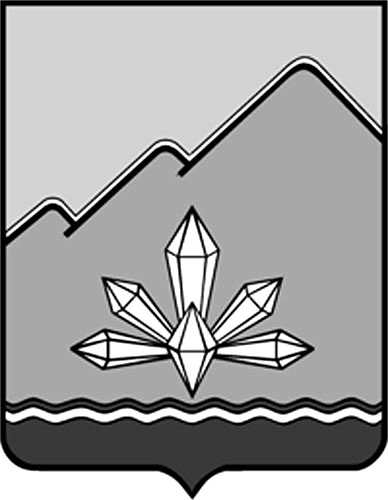 ФИНАНСОВОЕ УПРАВЛЕНИЕ АДМИНИСТРАЦИИ ДАЛЬНЕГОРСКОГО ГОРОДСКОГО ОКРУГА ПРИМОРСКОГО КРАЯПОЯСНИТЕЛЬНАЯ ЗАПИСКАк проекту решения Думы Дальнегорского городского округа о внесении изменений в решение о бюджете Дальнегорского городского округа на 2018 год и плановый период 2019 и 2020 годовНа основании статьи 28 Устава Дальнегорского городского округа, Положения «О бюджетном процессе в Дальнегорском городском округе» Глава Дальнегорского городского округа направляет на рассмотрение Думы Дальнегорского городского округа проект решения «О внесении изменений в решение Думы Дальнегорского городского округа «О бюджете Дальнегорского городского округа на 2018 год и плановый период 2019 и 2020 годов» (далее – проект решения). С учетом предлагаемых изменений основные параметры бюджета ДГО:на 2018 год составят:– по доходам – 1 125 347,27179 тыс. рублей, с увеличением к утвержденному объему доходов на 76 791,04473 тыс. рублей (по утвержденному решению – 1 048 556,22706 тыс. рублей).– по расходам –  1 062 092,52742 тыс. рублей, с увеличением к утвержденному объему расходов на 13 536,30036 тыс. рублей (по утвержденному решению – 1 048 556,22706 тыс. рублей).– профицит бюджета – 63 254,74437 рублей.Для внесения изменений в решение «О бюджете Дальнегорского городского округа на 2018 год и плановый период 2019 и 2020 годов» и рассмотрения проекта решения Думой Дальнегорского городского округа на очередном заседании имеются следующие основания:необходимость уточнения безвозмездных поступлений из краевого бюджета по доходам бюджета Дальнегорского городского округа в сумме 17 743,73197 тыс. рублей; отражения в расходной части бюджета Дальнегорского городского округа целевых средств краевого бюджета на сумму 17 743,73197 тыс. рублей;увеличение доходной части бюджета за счет средств налоговых и неналоговых доходов местного бюджета на сумму 59 047,31276 тыс. рублей;уменьшение расходной части бюджета за счет средств местного бюджета на сумму 4 207,43161 тыс. рублей;необходимость внесения изменений по расходам.В 2018 году общая сумма доходов бюджета Дальнегорского городского округа увеличена на 76 791,04473 тыс. руб., в том числе по:Увеличение расходов бюджета Дальнегорского городского округа в 2018 году за счет безвозмездных поступлений произведено на 17 743,73197 тыс. руб., из них:В связи с анализом исполнения бюджета Дальнегорского городского округа за 2018 год по предложениям главных распорядителей бюджетных средств уменьшены расходы бюджета на сумму 4 207,43161 тыс. рублей, а также перераспределены бюджетные ассигнования между главными распорядителями бюджетных средств, в том числе:Кроме этого, проектом бюджета предусмотрено перераспределение бюджетных ассигнований по предложениям главных распорядителей бюджетных средств, в том числе:По предложению главного распорядителя бюджетных средств – финансового управления администрации Дальнегорского городского округа бюджетные ассигнования на содержание управления в сумме 25,9 тыс. рублей перераспределены между видами расходов; По предложению главного распорядителя бюджетных средств – администрации Дальнегорского городского округа:бюджетные ассигнования на государственную регистрацию актов гражданского состояния в сумме 177,13771 тыс. рублей перераспределены между видами расходов; бюджетные ассигнования на обеспечение деятельности муниципального казенного учреждения «Обслуживающее учреждение» в сумме 244,04749 тыс. рублей перераспределены между видами расходов; бюджетные ассигнования на осуществление переданных полномочий на регистрацию и учет граждан, имеющих право на получение жилищных субсидий в связи с переселением из районов Крайнего Севера и приравненных к ним местностей в сумме 7,84121 тыс. рублей перераспределены между видами расходов. По предложению главного распорядителя бюджетных средств – управления муниципального имущества администрации Дальнегорского городского округа содержание управления в сумме 25,6275 тыс. рублей перераспределены между видами расходов.По предложению главного распорядителя бюджетных средств – Контрольно – счетной палаты Дальнегорского городского округа бюджетные ассигнования на содержание КСП ДГО в сумме 1,98379 тыс. рублей перераспределены между целевыми статьями и видами расходов.	В связи с увеличением доходной части бюджета Дальнегорского городского округа бюджет на 2018 год сформирован с профицитом в сумме 63 254,74437 тыс. рублей. 	В связи с корректировкой расходов бюджета внесены следующие изменения в текстовую часть и соответствующие приложения к проекту решения:в пункте 3.6 увеличен объем бюджетных ассигнований на исполнение публичных нормативных обязательств на сумму 735,735 тыс. рублей, в том числе:- добавлен новый вид публичного обязательства - обеспечение мер социальной поддержки педагогическим работникам муниципальных образовательных организаций в размере 735,735 тыс. рублей.2. в пункте 12 увеличен объем бюджетных ассигнований муниципального дорожного фонда Дальнегорского городского округа на 2018 год на сумму 601,35997 тыс. рублей.3. в пункте 18 уменьшен объем бюджетных ассигнований на осуществление бюджетных инвестиций на сумму 278,64003 тыс. рублей, в том числе:-  уменьшен на сумму 278,64003 тыс. рублей на строительство автомобильной дороги для подъезда к земельным участкам, предоставленным многодетным семьям в районе ул. Ильченко, ул. Цветная, ул. Крайняя, ул. Заводская, ул. Лесная в г. Дальнегорске.4. в приложениях 1, 6, 7, 8, 9, 10  отражены изменения по ранее указанным основаниям.	Предложенная корректировка бюджета Дальнегорского городского округа на 2018 год и плановый период соответствует требованиям Бюджетного кодекса Российской Федерации и Положению «О бюджетном процессе в Дальнегорском городском округе».Начальник финансового управления   администрации Дальнегорского городского округа                             		         Ю.В. Столяровабезвозмездным поступлениям – всего,+17,743,73197в том числе,дотации – всего,+10 876,00000в том числе,на поддержку мер по обеспечению сбалансированности бюджетов+10 876,00000Основание: Постановление Администрации Приморского края от 06.12.2018 № 590-пасубсидиям – всего,-278,64003в том числе,на проектирование, строительство, капитальный ремонт и ремонт подъездных автомобильных дорог, проездов к земельным участкам, предоставленным (предоставляемым) на бесплатной основе гражданам, имеющим трех и более детей, и гражданам, имеющим двух детей, а также молодым семьям за счет дорожного фонда Приморского края-278,64003Основание: Постановление Администрации Приморского края от 15.11.2018 № 535-па, уведомление о предоставлении субсидии, субвенции, иного межбюджетного трансферта, имеющего целевое назначение от 20.11.2018 № 33/14, уведомление по расчетам между бюджетами от 16.11.2018 № 2/3-1субвенциям – всего,+7 146,37200в том числе,на государственную регистрацию актов гражданского состояния -90,50000Основание: Закон Приморского края от 03.12.2018 № 396-КЗна реализацию дошкольного, общего и дополнительного образования в муниципальных общеобразовательных учреждениях по основным общеобразовательным программам +4 163,00000Основание: Постановление Администрации Приморского края от 23.11.2018 № 557-па, уведомление по расчетам между бюджетами по межбюджетным трансфертам от 26.11.2018 № 395на обеспечение отдельных государственных полномочий по обеспечению бесплатным питанием детей, обучающихся в муниципальных образовательных организациях +2 338,13700Основание: Закон Приморского края от 03.12.2018 № 396-КЗ, уведомление по расчетам между бюджетами по межбюджетным трансфертам от 04.12.2018 № 411на осуществление отдельных государственных полномочий по обеспечению мер социальной поддержки педагогическим работникам муниципальных образовательных организаций+735,73500Основание: Закон Приморского края от 03.12.2018 № 396-КЗ, уведомление по расчетам между бюджетами по межбюджетным трансфертам от 04.12.2018 № 447налоговые и неналоговые доходы – всего,+59 047,31276в том числе,налог на доходы физических лиц+59 250,16276Значительное перевыполнение кассового плана в связи с заявительным характером данных поступлений - НДФЛ с отдельных видов доходов, в отношении которых физические лица производят исчисление и уплату налога самостоятельно. доходы от уплаты акцизов на нефтепродукты+540,15000Основание: прогноз главного распорядителя доходов бюджета – Управление Федерального казначейства по Приморскому краюединый налог на вмененный доход-3 000,00000снижение поступлений обусловлено уменьшением количества лиц, применяющих данный специальный режим, изменением физических показателей (количества точек, торговых площадей и т.п.), а также ростом вычета, применяемого в соответствии с п. 2 ст. 346.32 НК РФ (в виде уплаченных в том же периоде сумм страховых взносов) – за счет увеличения МРОТ и вызванного этим роста стоимости страхового годаналог на имущество физических лиц+770,00000Перевыполнение кассового плана земельный налог с физических лиц+477,00000Перевыполнение кассового плана доходы от сдачи в аренду имущества, составляющего казну городских округов+800,00000Перевыполнение кассового плана доходы от продажи земельных участков+210,00000Перевыполнение кассового плана По главному распорядителю бюджетных средств – администрация Дальнегорского городского округа – всего,+510,85997в том числе,на государственную регистрацию актов гражданского состояния -90,50000на мероприятия по содержанию автомобильных дорог общего пользования местного значения и инженерных сооружений на них +880,00000на проектирование, строительство, капитальный ремонт и ремонт подъездных автомобильных дорог, проездов к земельным участкам, предоставленным (предоставляемым) на бесплатной основе гражданам, имеющим трех и более детей, и гражданам, имеющим двух детей, а также молодым семьям за счет дорожного фонда Приморского края-278,64003По главному распорядителю бюджетных средств – управление образования администрации Дальнегорского городского округа – всего,+7 236,87200в том числе,на реализацию дошкольного, общего и дополнительного образования в муниципальных общеобразовательных учреждениях по основным общеобразовательным программам +4 163,0000на обеспечение отдельных государственных полномочий по обеспечению бесплатным питанием детей, обучающихся в муниципальных образовательных организациях +2 338,13700на осуществление отдельных государственных полномочий по обеспечению мер социальной поддержки педагогическим работникам муниципальных образовательных организаций +735,73500По главному распорядителю бюджетных средств – управление культуры, спорта и молодежной политики администрации Дальнегорского городского округа – всего,+9 996,00000в том числе,на обеспечение деятельности муниципальных бюджетных учреждений - на выполнение муниципального задания – на выполнение «дорожной карты» по заработной плате работников учреждений культуры; на иные цели – на проведение новогодних мероприятий +9 996,0000По главному распорядителю бюджетных средств – администрация Дальнегорского городского округа – всего,+344,23216в том числе,по расходам на содержание администрации ДГО -96,98484экономияна расходы на содержание МКУ «Обслуживающее учреждение»+441,21700в связи с увеличением МРОТПо главному распорядителю бюджетных средств – управление культуры, спорта и молодежной политики администрации Дальнегорского городского округа – всего,-1 042,08867в том числе,на мероприятия в области молодежной политики+22,55000на участие в финале краевого конкурса "Волонтер года" по расходам на мероприятия по сохранению объектов культурного наследия (памятников истории и культуры)-1 064,63867в связи с расторжение договора по разработке научно-проектной документации на ремонт памятника воинам-дальнегорцамПо главному распорядителю бюджетных средств – управление муниципального имущества администрации Дальнегорского городского округа – всего,-3 110,00000в том числе,по расходам на ремонт жилых помещений муниципального жилищного фонда-2 700,00000в связи с невозможностью освоения средств по причине кадровых изменений в управлениипо расходам на осуществление функций по управлению и распоряжению муниципальной собственностью Дальнегорского городского округа-410,00000в связи с невозможностью освоения средств по причине кадровых изменений в управленииПо главному распорядителю бюджетных средств – Дума Дальнегорского городского округа – всего,-434,57510в том числе,по расходам на содержание Думы ДГО-434,57510в связи с несостоявшейся передачей муниципальной собственности в оперативное управлениеПо главному распорядителю бюджетных средств – Контрольно-счетная палата Дальнегорского городского округа – всего,+35,00000в том числе,по расходам на содержание КСП ДГО+35,00000на заключение договора ГПХ